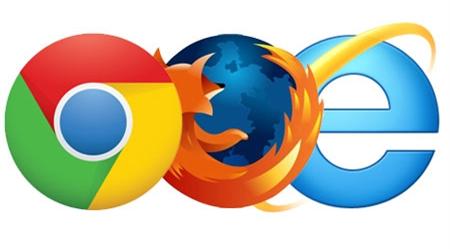 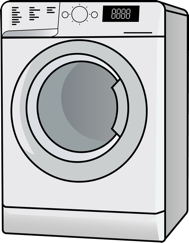 internetinternetpračka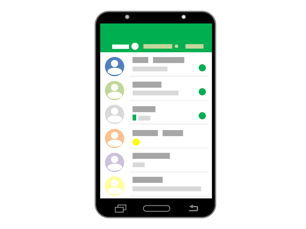 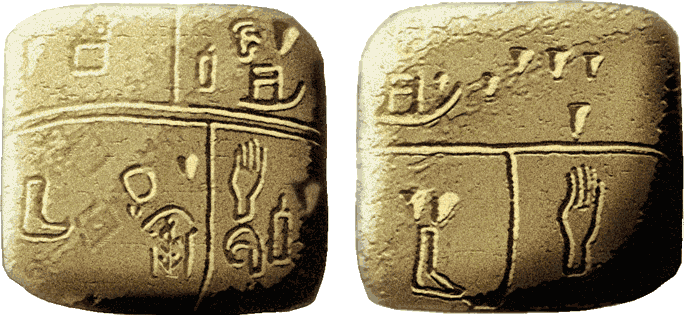 mobilmobilpísmo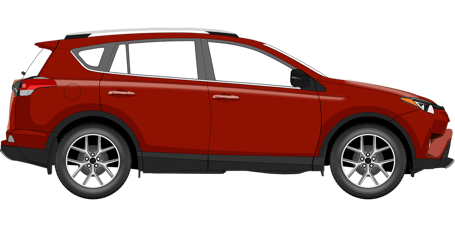 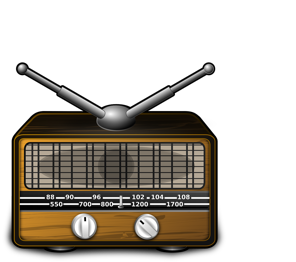 automobilautomobilrádio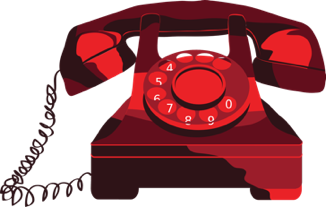 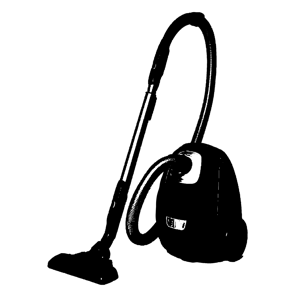 telefontelefonvysavač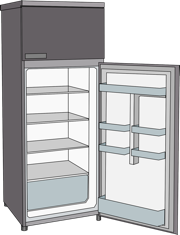 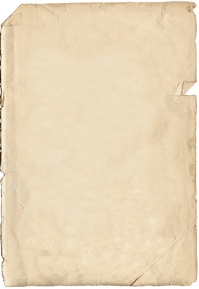 ledničkaledničkapapír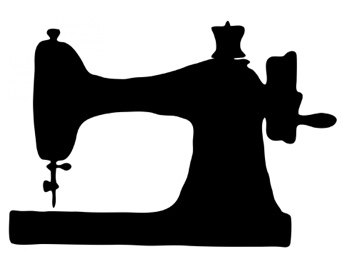 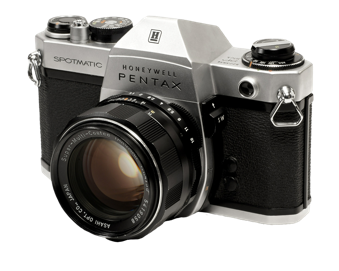 šicí strojšicí strojfoťák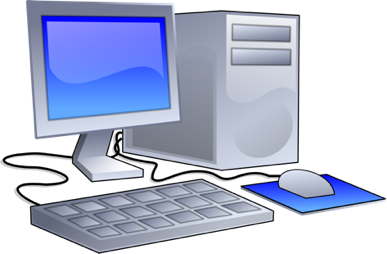 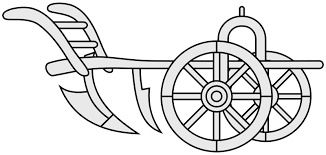 počítačpočítačpluh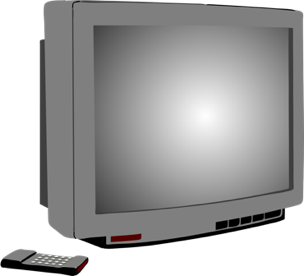 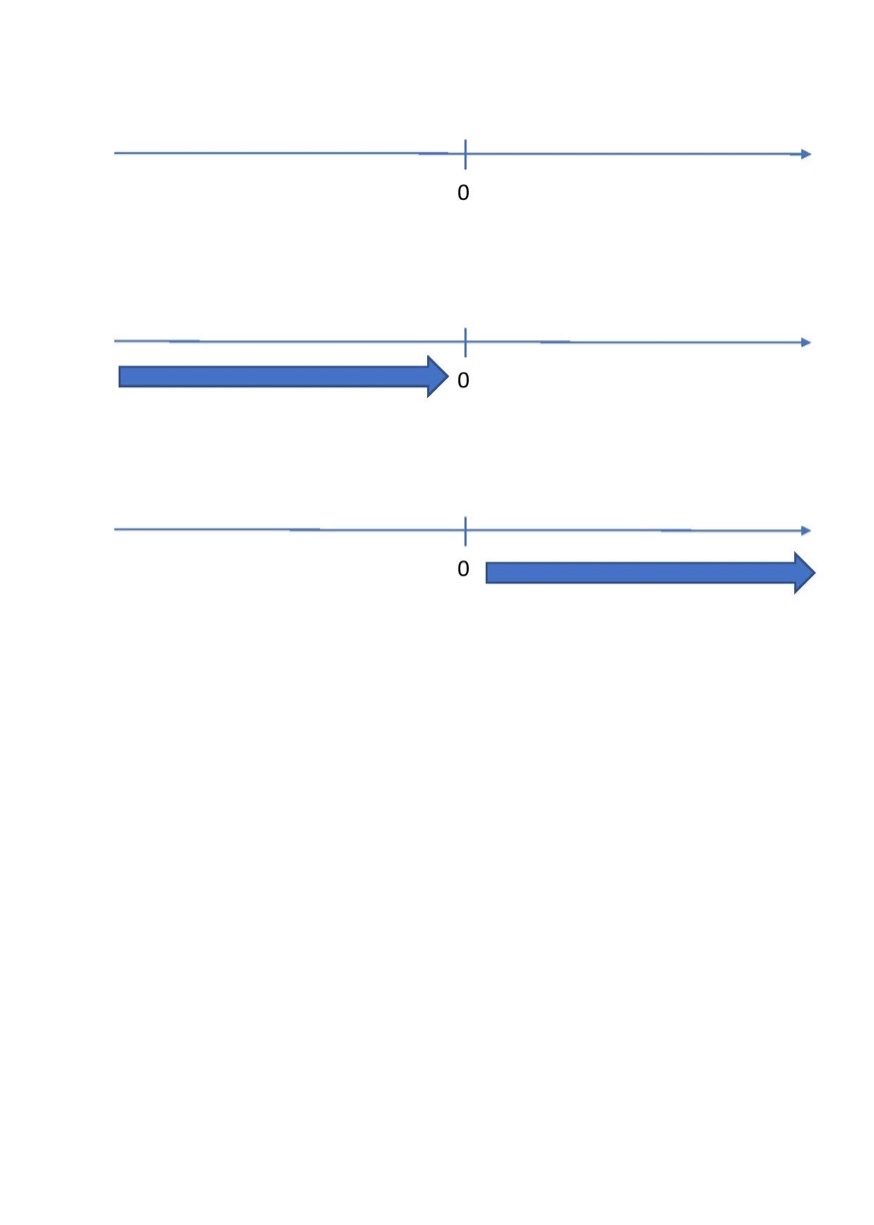 televize televize časová osa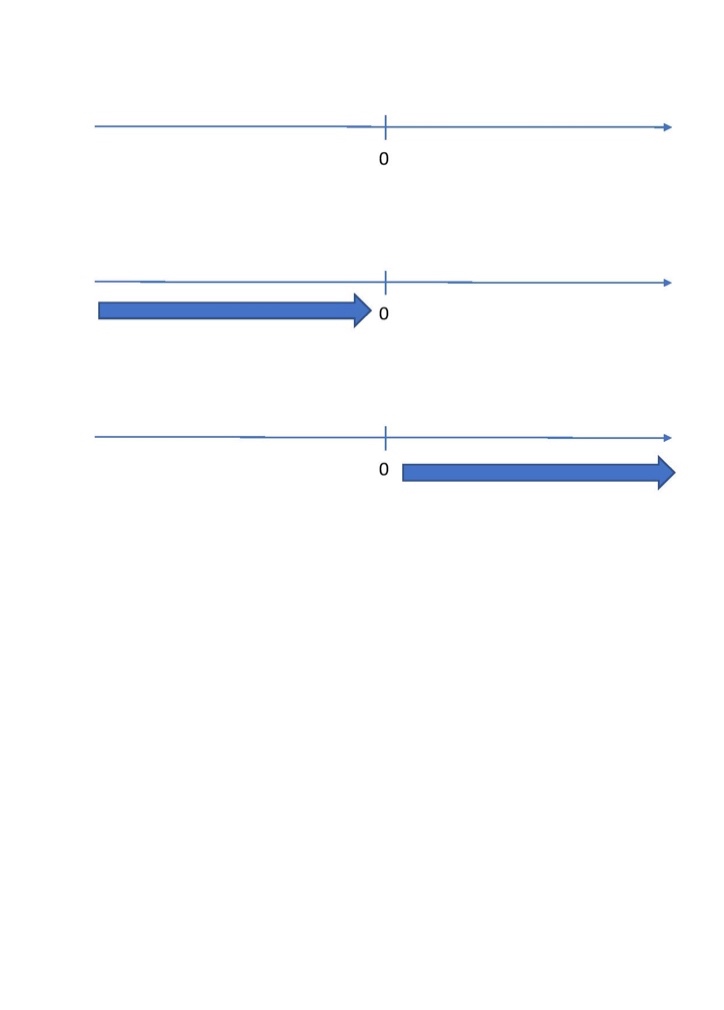 př. n. l. př. n. l. 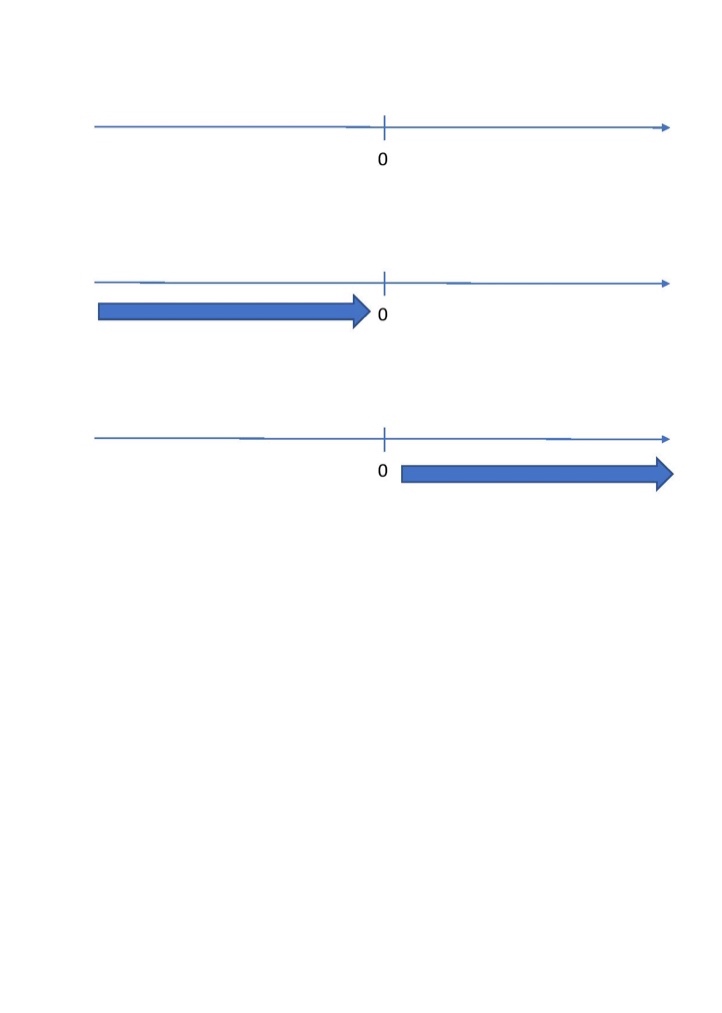              n. l. před naším letopočtempřed naším letopočtemnašeho letopočtu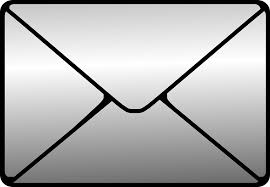 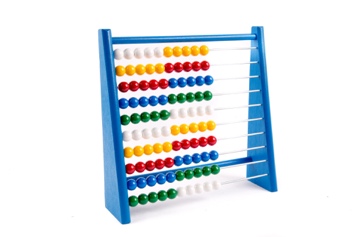 dopispočítadlopočítadlo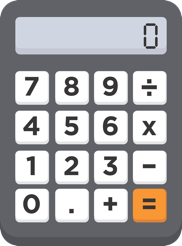 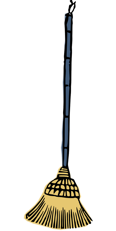 kalkulačkakoště koště 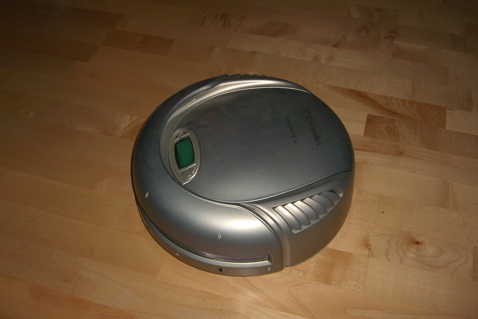 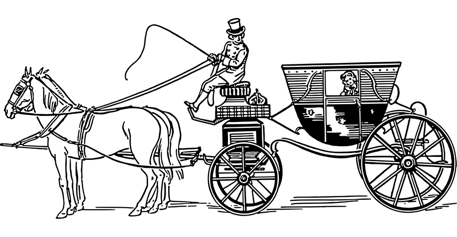 vysavač – robotkoňský vůzkoňský vůz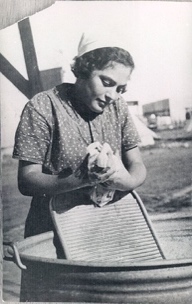 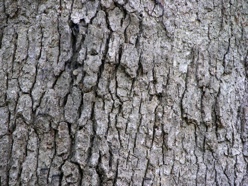 valchavalchakůra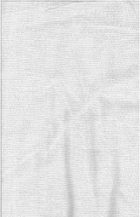 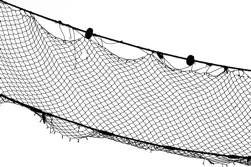 látkalátkarybářská síť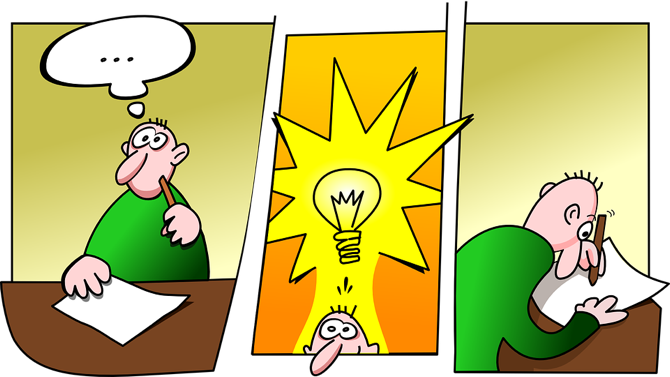 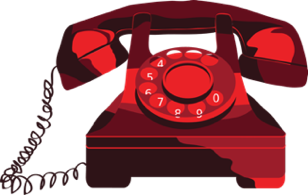 vynálezce / vynalezlvynálezce / vynalezlnahradil